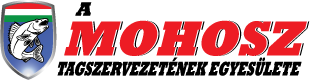 Bauxitbányász Horgász Egyesület bérbeadási díjai(2020. július 26-án 000tól.)Horgász tanya szállásdíjak:4 000 Ft/fő +idegenforgalmi adó (350 fő/éjszaka).Amennyiben a vendég 5 éjszakánál tovább marad, úgy az ár az 5. éjszakától 3 500ft/ éjszaka+ idegenforgalmi adó.(gyermek 6 éves korig ingyenes)(gyermek 6-14 éves korig 50 %)(gyermek 14 éves kortól 100%)Csónak bérlete:4 000 Ft/nap, szállás igénybevétele esetén 1500 Ft/nap.A mentőmellényre 5 000 Ft-ot kell fizetni, amit az igénybevétel után visszafizetünk.Saját tagnak a szállás és a csónakbérleti díj 5 év tagsági viszony után 1 000 Ft / nap.(Ködbaum József)elnökHázirend a Bauxitbányász Horgász Egyesület horgásztanyájánA horgásztanyán szállás céljából csak a térítési díjat befizetett, a vendégkönyvben nyilvántartott vendégek vehetik igénybe.Minden a gondnoknak fizetett díjról a gondnoknak számlát kell adnia!A szállás elfoglalása a kezdő napon legkorábban 10.00-kor lehetséges.A szállást az utolsó napon kitakarítva 14.00-ig el kell hagyni!A tanyán megszálló vendég köteles a szoba, illetve az általa használt helyiségek rendjét, tisztaságát megőrizni!Az igénybe vett konyhai felszereléseket használat után tisztán kell átadni.Az épületbe horgászcsalit bevinni szigorúan tilos!A társalgóban horgászfelszerelést tárolni TILOS, a botokat a vendég a saját szobájában elhelyezheti.A megfogott halat az erre kijelölt helyen szabad megtisztítani, a hulladékot a kijelölt helyre kell elhelyezni. A patakba, nádasba szemetet dobni TILOS!A tanyán tartózkodó vendégek járműveiket a gondnok által kijelölt helyre állíthatják le.A szállásadói kötelezettség körén kívül esetlegesen bekövetkezett balesetekért az egyesület felelősséget nem vállal.A tanyán tartózkodó vendégek a természetvédelmi előírásokat, a kikötőrendet, és a balatoni horgászrendet kötelesek betartani!A szobákban hagyott értéktárgyakért az egyesület felelősséget nem vállal.Panasz, észrevétel, tanács, kérés, segítségkérés esetén a gondnokhoz kell fordulni, aki a lejobb tudása szerint áll a vendégeink rendelkezésére.A tanyaházban dohányozni TILOS!A vendégek a tanya rendjének és nyugalmának érdekében kötelesek a házirendet betartani!(Ködbaum József)elnök